Социальный паспорт Беломорского муниципального района Республики Карелия2021 годЧисленность населения Беломорского муниципального района по состоянию на 01.01.2021г. составляет 15 151 человек, в т.ч.: городское население – 9 036 чел., сельское население – 6 115 чел.;численность трудоспособного*  населения – 7 663 человека, численность граждан моложе трудоспособного возраста – 2 903 человека,численность граждан старше трудоспособного возраста** - 5 308 человек.По состоянию на 01.08.2021численность получателей страховой пенсии по старости  - 6 149 человек,численность граждан, имеющих инвалидность – 1 571 человек, в т.ч.:инвалидов I группы – 212 человек,инвалидов II группы – 717 человек,инвалидов III группы – 581 человек,детей-инвалидов – 61 человек.Беломорский муниципальный район состоит из четырех поселений, насчитывающих 59 населённых пунктов.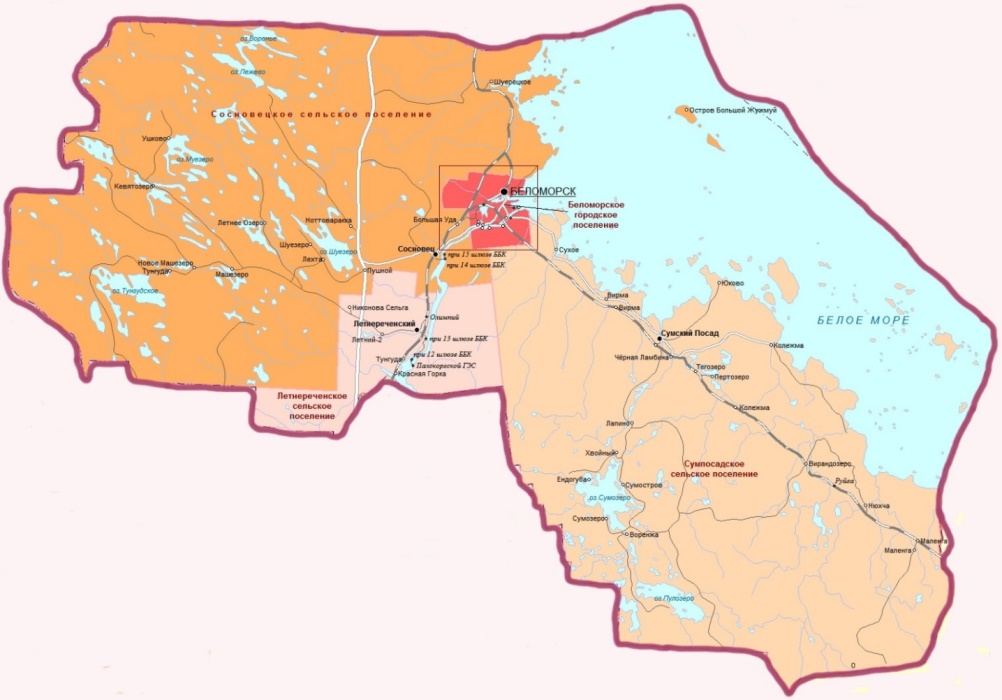 * Мужчины в возрасте 16-60 лет включительно, женщины – 16-55 лет** Мужчины в возрасте 61 год и более, женщины в возрасте 56 лет и болееМуниципальные районы, городские и сельские поселения:Социальные учрежденияПодразделение Государственного бюджетного учреждения Республики Карелия «Комплексный центр социального обслуживания населения Республики Карелия» по Беломорскому району.Адрес: 186500, Республика Карелия, г. Беломорск, ул. Комсомольская, д. 3E-mail: belomorsk@social-karelia.ruТелефон: 8 (814-37) 5-17-58Отделение социальной реабилитации: Адрес: 186500, Республика Карелия, г. Беломорск, ул. Комсомольская, д. 3Отделения социального обслуживания на дому №1 и №2:Адрес: 186500, Республика Карелия, г. Беломорск, ул. Комсомольская, д. 3Отделения временного проживания граждан пожилого возраста и инвалидов:Отделение №1.Адрес:186530, Беломорский район, п. Сосновец, ул. Ленина, д.41Отделение №2.Адрес:186550, Беломорский район, п. Летнереченский, ул. Заречная, д.4АГосударственное казенное учреждение социальной защиты Республики Карелия «Центр социальной работы Беломорского района»Адрес: 186500, г. Беломорск, ул. Комсомольская дом 3e-mail: soccial@onego.ruТелефон: 8 (814 37) 5-20-61Государственное региональное отделение Фонда социального страхования Российской Федерации:Уполномоченный представитель: Адрес: 186500, г. Беломорск, ул. Воронина, д. 18Телефон: 8 (81437) 5-17-19Email: rp_12@ro10.fss.ruКлиентская служба пенсионного фонда Российской Федерации в Беломорском районе:186500, г. Беломорск, ул. Порт-шоссе, д. 26Телефон: 8 (81437) 5-90-64Агентство занятости населения Беломорского районаг. Беломорск, ул. Первомайская, д. 8Телефон: 8 (81437) 5-24-97Медицинские учрежденияГосударственное бюджетное учреждение здравоохранения Республики Карелия «Беломорская центральная районная больница»Адрес:	186500, Республика Карелия, г. Беломорск, ул. Мерецкова, 6Телефон: 	8 (81437) 51341Факс: 	8 (81437) 52351Адрес сайта:	http://bel-crb.ucoz.ru/
Образовательные учрежденияИнформация о деятельностиПодразделения государственного бюджетного учреждения Республики Карелия «Комплексный центр социального обслуживания населения Республики Карелия»  по Беломорскому районупо состоянию на   01.09.2021 По состоянию на 01.09.2021на надомном социальном обслуживании находятся 188 получателей социальных услуг, проживающих в 14 населенных пунктах, в т.ч.: Беломорское городское поселение:г. Беломорск – 86п. Золотец – 1д. Шижня1 – 1Летнереченское сельское поселение:п. Летнереченский – 15Сосновецкое сельское поселение: с. Лехта – 1п. Новое Машезеро – 9п. Пушной – 2 п. Сосновец - 14д. Шуезеро – 2 с. Шуерецкое – 4 Сумпосадское сельское поселение:п.Вирандозеро – 2п. Маленга – 16с. Нюхча – 5ст. Сумпосад – 2с. Сумский Посад – 19 п. Хвойный - 9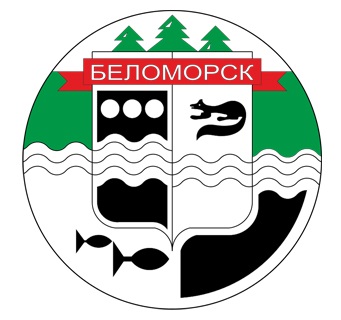 Беломорский муниципальный район№ПоселениеПочтовый адресЧисленность населения на 01.01.2021Беломорский муниципальный район186500, г. Беломорск, ул. Ленинская, 9Телефон: 8 (81437) 5-10-50Факс: 8 (81437) 5-14-65 15 151 1Беломорское городское поселениеБеломорск Водников (6,7 км)	Выгостров (8,4 км)Горелый Мост (6,5 км)Золотец (10 км)Матигора (11 км)При 16 шлюзе ББК (8,8 км)При 17 шлюзе ББК (7,8 км)При 18 шлюзе ББК (9,7 км)При 19 шлюзе ББК (4,4 км)Сальнаволок (5,1 км)Шижня (5 км)186500, г. Беломорск, ул. Ленинская,9Телефон/факс: 8 (81437) 5-44-01/5-14-65 98992Летнереченское сельское поселениеКрасная Горка (69 км)Летнереченский (40 км)Летний-2 (49 км)Никонова Сельга (54 км)Тунгуда (70 км)186550, Беломорский район, поселок Летнереченский, ул. Школьная, д. 25.Телефон (факс): 8 (81437) 3-81-25, 38-2-9012463Сосновецкое сельское поселениеБольшая Уда (15 км)Кевятозеро (110 км)Летнее Озеро (74 км)Лехта (53 км)Машезеро (77 км)Новое Машезеро (87 км)Ноттоваракка (47 км)Остров Большой ЖужмуйПушной (41 км)Сосновец (21 км) Тунгуда (92 км)Ушково (100 км)Шуезеро (56 км)Шуерецкое186530, Беломорский район, поселок Сосновец, ул. Железнодорожная, 2Телефон (факс): 8 (81437) 3-66-9122264Сумпосадское сельское поселениеВирандозеро (160 км)Вирма (село) (38 км)Вирма (станция)(41 км)Воренжа (110 км)Ендогуба (94 км)Колежма (село) (81 км)Колежма (станция) (170 км)Лапино (75 км)Маленга (поселок)Маленга (станция)Нюхча (190 км)Пертозеро (65 км)Руйга (170 км)Сумозеро (91 км)Сумостров (91 км)Сумпосад (56 км)Сумский Посад (55 км)Сухое (20 км)Тегозеро (66 км)Хвойный (86 км)Чёрная Ламбина (59 км)Юково (85 км)186500, Республика Карелия, Беломорский район, п. Сумский ПосадТелефон: 8 (81437) 3-01-831780№ Полное наименование организации Адрес, телефон, emailСайт1Муниципальное общеобразовательное учреждение Беломорского муниципального района  «Беломорская средняя общеобразовательная школа №1»186500, Республика Карелия, г. Беломорск, ул. Ленинская, д.15, 8 (81437)51681belscol1@onego.ru;http://belschool1.ru/2Муниципальное общеобразовательное учреждение Беломорского муниципального района «Беломорская средняя общеобразовательная школа №3»186500, Республика Карелия, г. Беломорск, ул. Мерецкова, д.3, 8 (81437)51199natashmelnik@yandex.ru;zamuch3@mail.ruhttp://www.belschool3.ru/3Муниципальное общеобразовательное учреждение Беломорского муниципального района «Вирандозерская основная общеобразовательная школа»186570, Республика Карелия, Беломорский район, п. Вирандозеро, ул. Советская, д.27., 8 (81437)38524viranda2@rambler.ruhttp://viranda.nubex.ru/4Муниципальное общеобразовательное учреждение Беломорского муниципального района «Летнереченская средняя общеобразовательная школа»186550, Беломорский район, п. Летнереченский, ул. Школьная, д.19, 8 (81437)38197klivia@onego.ru,cheremisina82@yandex.ruhttp://10406-s-016.edusite.ru/5Муниципальное общеобразовательное учреждение Беломорского муниципального района «Машозерская средняя общеобразовательная школа»186525, Республика Карелия, Беломорский район, п. Новое Машозеро, ул. Советская,8 (81437)35731nmschool@onego.ruhttp://mashozeroschool.ru/6Муниципальное общеобразовательное учреждение Беломорского муниципального района  «Нюхотская основная общеобразовательная школа»186580, Республика Карелия, Беломорский район, село Нюхча, д.161, 8 (81437)33133nuhcha2@rambler.ruhttp://nuhcha.ru/7Муниципальное общеобразовательное учреждение Беломорского муниципального района «Пушнинская средняя общеобразовательная школа»186523, Республика Карелия, Беломорский район, п. Пушной, ул. Калинина,8 (81437)39344Puwnoi@yandex.ruhttp://pushnoyschool.ru/8Муниципальное общеобразовательное учреждение Беломорского муниципального района «Сосновецкая средняя общеобразовательная школа»186530, Республика Карелия, Беломорский район, п. Сосновец, ул. Кирова, д. 22,8 (81437)36781ludmilakudr@mail.ruhttp://10406-s-011.edusite.ru/9Муниципальное общеобразовательное учреждение Беломорского муниципального района «Сумпосадская средняя общеобразовательная школа»186520, Республика Карелия, Беломорский район, п. Сумский Посад, 8 (81437)30146sumschool07@mail.ruhttp://sumschool.ru/10Муниципальное общеобразовательное учреждение Беломорского муниципального района  «Золотецкая основная общеобразовательная школа»186504, Республика Карелия, Беломорский район, п. Золотец, ул. Золотецкая, д.18,8 (81437)55831zolschool@rambler.ruhttp://www.zolschool.edusite.ru11Муниципальное дошкольное образовательное учреждение Беломорского муниципального района «Беломорский детский сад комбинированного вида «Солнышко»186500, Республика Карелия, г. Беломорск, ул. Воронина, д.1-а,8 (81437)51380solnshko1977@rambler.ruhttp://sadsolnishko.ru/12Муниципальное дошкольное образовательное учреждение Беломорского муниципального района «Беломорский центр развития ребенка – детский сад «Родничок»186500, Республика Карелия, г. Беломорск, ул. Ленинская, д.14, 8 (81437)52832crr.rodnichok@yandex.ruhttp://rodnichok-bel.caduk.ru/13Муниципальное дошкольное образовательное учреждение Беломорского муниципального района «Беломорский детский сад общеразвивающего вида с приоритетным осуществлением художественно-эстетического развития воспитанников «Парус»186500, Республика Карелия, г. Беломорск, ул. Строительная, д.18, 8 (81437)52594parus.detsad@yandex.ruhttp://parus.caduk.ru/p1aa1.html14Муниципальное автономное общеобразовательное учреждение Беломорского муниципального района дополнительного образования "Беломорский центр ДО"186500, Республика Карелия, г. Беломорск, Школьный переулок, д.48 (81437)52545; 8 (81437)53837belomorcdo@yandex.ru;http://www.belomorsk-cdo.ru/15Муниципальное автономное образовательное учреждение дополнительного образования  Беломорского муниципального района «Беломорская детско-юношеская спортивная школа» им А. В. Филиппова186500, Республика Карелия, г. Беломорск, пер. Школьный, д.4belomorsk-dush@yandex.ruhttp://belomorsk-dush.ucoz.ru/16Муниципальное образовательное учреждение Беломорского муниципального района «Центр психолого-педагогической реабилитации и коррекции»186500, Республика Карелия, г. Беломорск, ул. Воронина, д.6, 8 (81437)52909belcpprik@mail.ruhttp://belcpprik.edusite.ru/17Муниципальное образовательное учреждение дополнительного профессионального образования Беломорского муниципального района «Беломорский информационно-методический центр образования»186500, Республика Карелия, г. Беломорск, ул. Воронина, д.6,8 (81437)52349oltol@onego.ruhttp://obrazovanie.belomorsk-mo.ru/about/1219822233/2274100736/Наименование отделенияПлановые показатели по выполнению государственного задания, чел.  Количество договоров о предоставлении социальных услугИз них количество приостановленныхКоличество социальных работников(сиделок)Форма социального обслуживания на домуФорма социального обслуживания на домуФорма социального обслуживания на домуФорма социального обслуживания на домуФорма социального обслуживания на домуОтделения социального обслуживания на дому №1, №2187 1881217 Полустационарная форма социального обслуживанияПолустационарная форма социального обслуживанияПолустационарная форма социального обслуживанияПолустационарная форма социального обслуживанияПолустационарная форма социального обслуживанияОтделение социальной реабилитации 16725 -Стационарная форма социального обслуживанияСтационарная форма социального обслуживанияСтационарная форма социального обслуживанияСтационарная форма социального обслуживанияСтационарная форма социального обслуживанияОтделения временного проживания граждан пожилого возраста и инвалидов пос. Сосновец 221509 Отделения временного проживания граждан пожилого возраста пос. Летнереченский282709 